THE EFFECT OF CONTEXTUAL LEARNING INTEGRATED WITH JAKARTA POST ARTICLE ON THE STUDENTS’ READING COMPREHENSIONTHESISBy:Aisyah Adhe RahmaRegistration Number: 161244073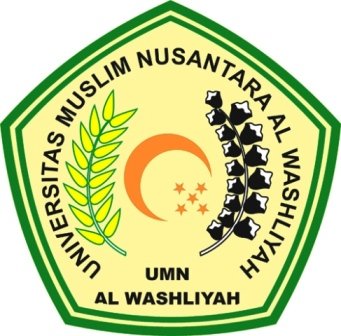 FACULTY OF TEACHER TRAINING AND EDUCATION UNIVERSITAS MUSLIM NUSANTARA AL WASHLIYAHMEDAN2020